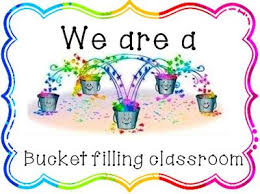 We filled our first bucket…So, we’re having a Pajama Party!Here are the details:When:  Friday, October 30thWhy:  We filled our first bucket by being kind, showing respectful behavior, and following the group planDetails:  Kindergarteners may wear their pajamas to school (no stuffed animals, please)- Pajamas should be appropriate for the weather and for learning during the day.  *If you have any questions, please let us know *